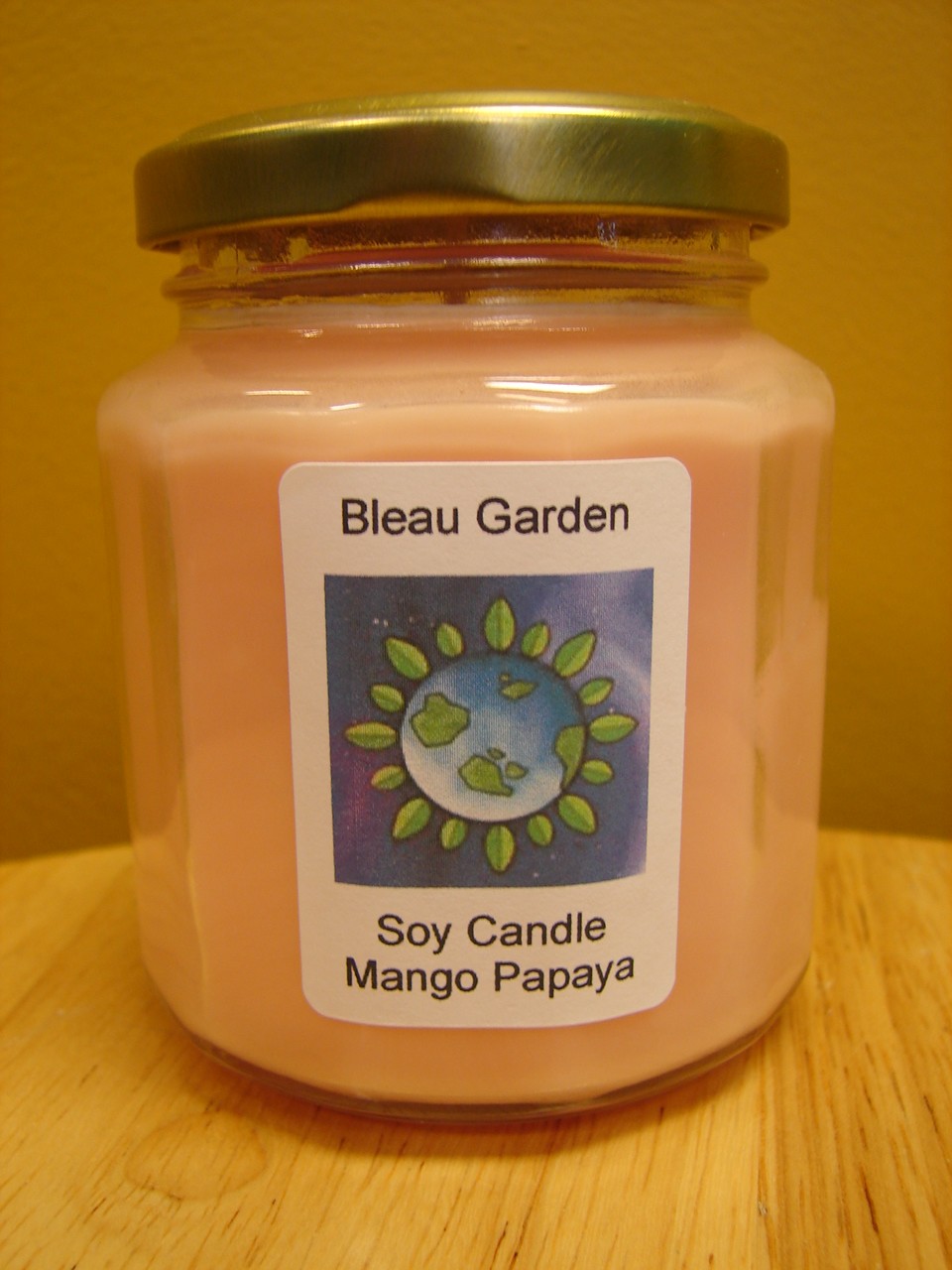 THE BENEFITS OF SOY CANDLESThe following list identifies a number of reasons why soy wax candles are preferable to paraffin wax candles:No carcinogens are produced from burning soy wax.Soy wax is non-toxic.Little or no soot is produced from burning soy wax.Soy wax will not discolor your walls or furniture with petroleum byproducts.Soy wax is a renewable resource; petroleum is limited.Soy wax is biodegradable.Soy wax is water-soluble (no more messy cleanups).Burning soy wax candles helps support the American farmer.Soy wax holds color and scent better than paraffin.Soy wax burns 30% to 50% longer than paraffin.